REKOMENDACINIS SAVAITINIS VEIKLOS PLANAS2020 – gegužės – 4/8 d.d.Projekto „Sveikatos keliu, ženkime kartu“ VI etapo realizavimas:„KAIP APSAUGOTI VAIKUS“ Kalbant ir bendraujant su vaiku, siekiama (siektina) ugdyti ir vystyti vaiko gebėjimus:Socialiniai gebėjimai – turėti supratimą apie save kaip asmenį, mokėti tinkamai bendrauti ir bendradarbiauti su kitais, mokėti elgtis artimiausioje aplinkoje;Sveikaos kompetencija – suprasti, kas padeda būti stipriam ir sveikam, mokytis palaikyti tinkamus santykius su kitais žmonėmis;Pažinimo gebėjimai  – domėtis, tyrinėti savo aplinką, ugdyti kritinį mąstymą, siekiant įsisąmoninti ir įprasminti savo žinias ir patyrimą;Komunikavimo gebėjimai – norėti bendrauti ir bendradarbiauti, bendraujant mokytis, gebėti ne tik suprasti kitus, bet ir tinkamai save išreikšti, tobulinti savo gimtąją kalbą;Meniniai gebėjimai – pajusti ir pastebėti grožį panaudojant meninę kūrybą, drąsiai įgyvendinti savo kūrybinius sumanymus.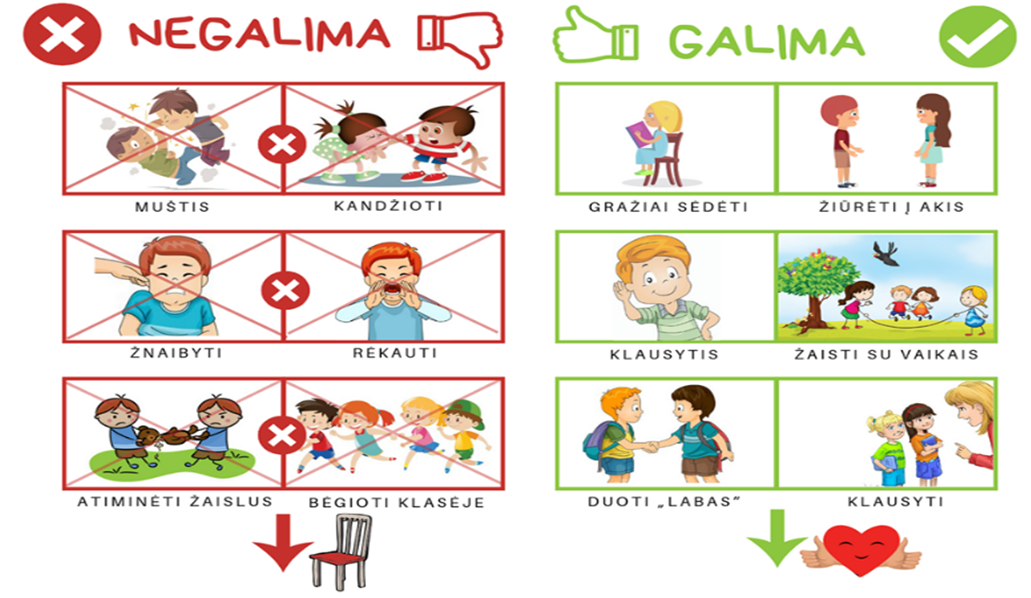 FILMUKAI (mokomieji)Elektra namuose - www.civilinesauga.lthttps://www.youtube.com/watch?v=pUcU79b5sgA Kaip elgtis kilus gaisrui www.ismaniejirobotai.lthttps://www.youtube.com/watch?v=2N28Ep9pWrs Kaip elgtis gaisro metu - www.civilinesauga.lthttps://www.youtube.com/watch?v=BZ26cDBzL8k Gaisro priezastys - www.civilinesauga.lthttps://www.youtube.com/watch?v=NtxhRAzu5no Gaisras gamtoje - www.civilinesauga.lt https://www.youtube.com/watch?v=6pRZPmmUJZI Saugus elgesys su gyvunais - www.civilinesauga.lthttps://www.youtube.com/watch?v=tU2ZnVFBVm0 Saugus elgesys vandenyje - www.civilinesauga.lthttps://www.youtube.com/watch?v=NaZjwMF6BhE&list=PLpKjIlO2IMnYm_s8B0rDCR3nOmXFl-IUz&index=4 Lietuvos policija vaikams - Parduotuvėhttps://www.youtube.com/watch?v=budMvks8S48&list=PLpKjIlO2IMnYm_s8B0rDCR3nOmXFl-IUz&index=1 Vaikams apie vaistus ir nuodushttps://www.delfi.lt/video/laidos/animacija/atsargiai-nuodai-mokslo-peles-pades-jusu-vaikui-isvengti-apsinuodijimo.d?id=74473190 FILMUKAI (animaciai)Animacinic filmukas – „Aukštyn“https://www.pasakos.lt/aukstyn/ Animacinis filmukas – „Šaunusis ponas Lapinas“https://www.pasakos.lt/saunusis-ponas-lapinas/ EILĖRAŠTUKAS„Kas gerai ir kas blogai?“https://www.vaikams.lt/eilerasciai/kas-gerai-ir-kas-blogai.html PASAKOSPasaka „Trys laimės vaikai“https://www.pasakos.lt/trys-laimes-vaikai/ Pasaka „Šiaudas, žarija ir pupa“https://www.pasakos.lt/siaudas-zarija-ir-pupa/ Pasaka „Katės namai“ (senoji animacija)https://www.youtube.com/watch?v=kyRbKmUcmTg Pasaka „Baltprausys“ (senoji animacija)https://www.youtube.com/watch?v=-fRNh3roVwg PATARLĖSGeri žodžiai guli, o blogi bėgte bėga --> gera naujiena pėsčia vaikščioja, bloga - raita jodinėja.Netikusi draugystė padarys tave netikusiu --> blogi draugai ir gerą išveda iš kelio.Gerą žodį vienas girdi, o piktą šimtai --> gera kalba tyliai kužda, pikta kalba varpan muša.Gera mintis nelaimėje yra pusė laimės --> geras patarimas - jau pusė darbo.MENINĖ VEIKLA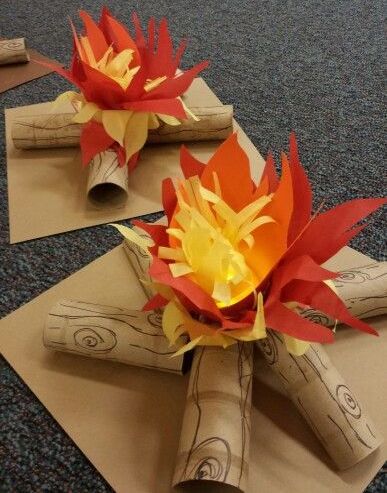 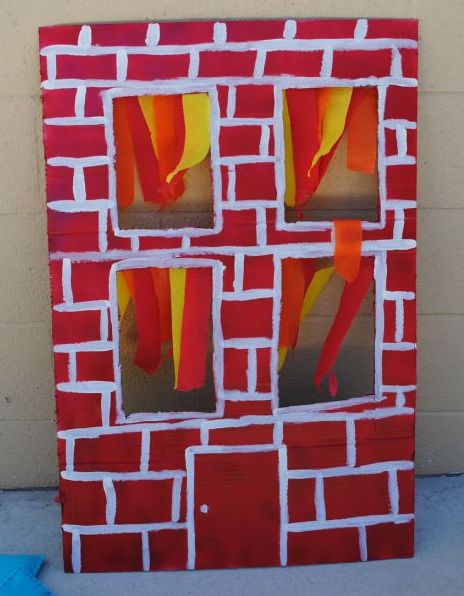 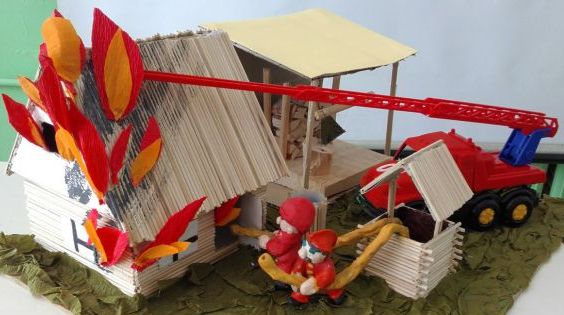 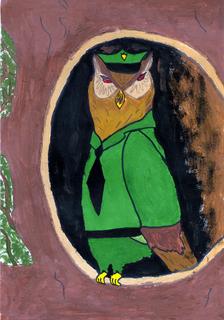 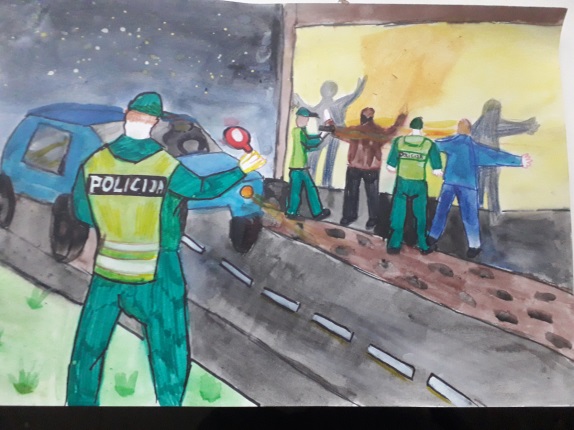 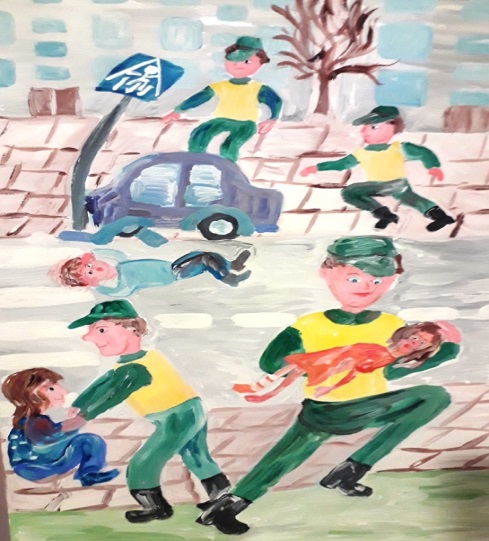 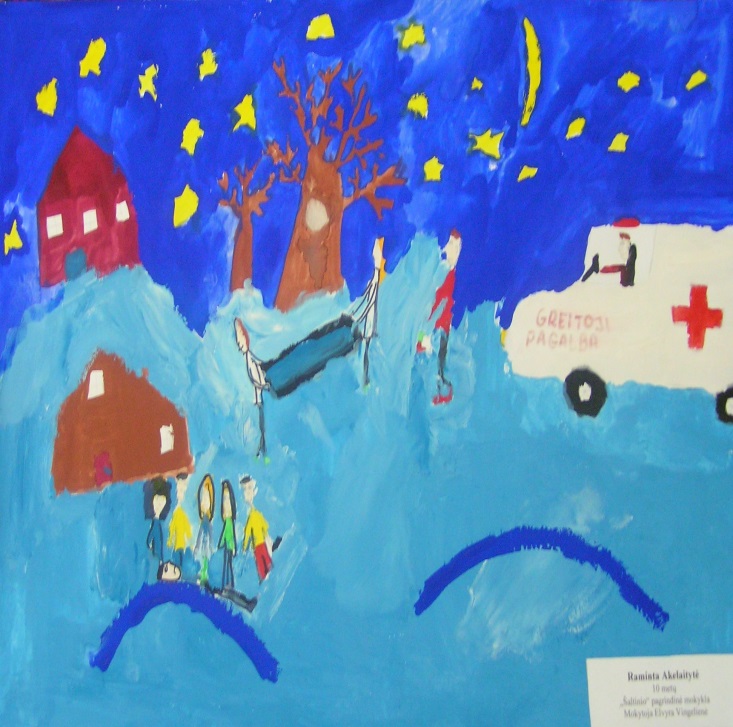 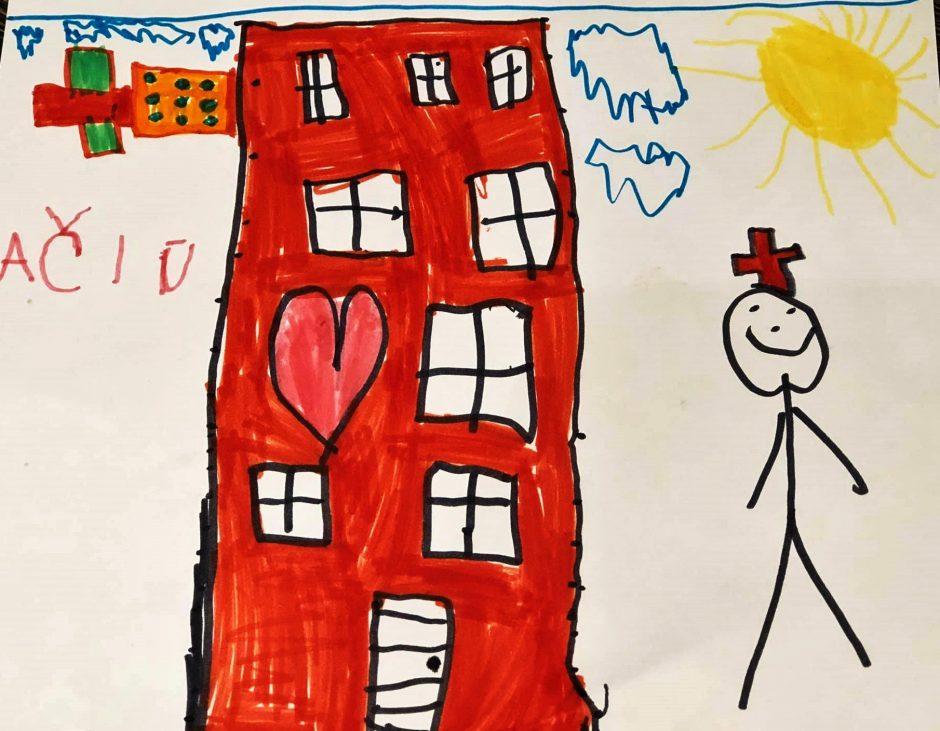 